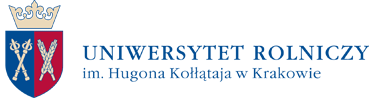 Załącznik nr 1 .7 Nr postępowania: ZADANIE CZĘŚCIOWE NR 7OPIS PRZEDMIOTU ZAMÓWIENIA / FORMULARZ CENOWYUwaga! Wykonawca zobowiązany jest złożyć wraz z Ofertą, przedmiotowy środek dowodowy, o którym mowa w SWZ.Lp.Przedmiot zamówieniaJM.IlośćCena jednostkowa brutto (zł)Wartość brutto (zł)(kol. 4x5)1.2.3.4.5.6.ZADANIE NR 7 – WYDZIAŁ LEŚNY, SALA NR V, AL. 29 LISTOPADA 46, 31-425 KRAKÓWZADANIE NR 7 – WYDZIAŁ LEŚNY, SALA NR V, AL. 29 LISTOPADA 46, 31-425 KRAKÓWZADANIE NR 7 – WYDZIAŁ LEŚNY, SALA NR V, AL. 29 LISTOPADA 46, 31-425 KRAKÓWZADANIE NR 7 – WYDZIAŁ LEŚNY, SALA NR V, AL. 29 LISTOPADA 46, 31-425 KRAKÓWZADANIE NR 7 – WYDZIAŁ LEŚNY, SALA NR V, AL. 29 LISTOPADA 46, 31-425 KRAKÓWZADANIE NR 7 – WYDZIAŁ LEŚNY, SALA NR V, AL. 29 LISTOPADA 46, 31-425 KRAKÓW1.Krzesło:Uchwyt w górnej części oparcia ułatwiający przenoszenie krzesła;Sześć dekoracyjnych otworów w oparciu (po 3 w dwóch poziomych rzędach);Siedzisko i oparcie wykonane z co najmniej 8-warstwowej profilowanej sklejki z dwiema zewnętrznymi warstwami laminatu, grubość nie mniej niż 10,5 mm, widoczne brzegi sklejki zabezpieczone np. woskiem;Kolor laminatu siedziska – klon;Wysokość całkowita 845-850 mm;Szerokość siedziska 420- 450 mm;Głębokość siedziska nie mniej niż 410 mm;Szerokość podstawy nie mniej niż 500 mm; Głębokość całkowita wyrobu 550 mm;Rama na 4 nogach, malowana proszkowo (kolor do uzgodnienia z Zamawiającym);Rama wykonana z rury stalowej średnicy nie mniejszej niż 20x2,0 mm wzmocnionej wspornikiem o średnicy nie mniej niż 6 mm;możliwość składowania w stosie do max 8 sztuk;Produkt posiada atest badań wytrzymałościowych zgodnych z normą EN-1639:2013-07 lub równoważne;Stopki z podkładką filcową do podłóg twardych;Zdjęcie poglądowe: 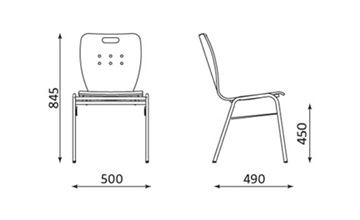 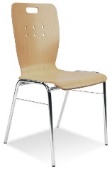 Szt.42Łącznie wartość brutto:Łącznie wartość brutto:Łącznie wartość brutto:Łącznie wartość brutto:Łącznie wartość brutto: